                                       CURRICULUM VITAE                                        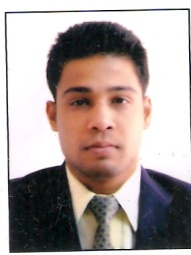 Shailendra Singh                                                                           Address:        D8/137, Sector 6 Rohini, New Delhi, 110085                                                                          Email:             shailenomatic@gmail.comContact no:   + 91 9654622564                INDUSTRIALEXPEREINCE:  Total 5 years of work experience in leading hotels of Delhi & NCR.OBJECTIVE:  Highly willing to get work experience with leading organizations, proficient and dedicated people, so as to leverage my practical skills and competencies in order to gain knowledge and experience in the field of Housekeeping to reach the zenith in this field.Work Experience:    - Working as Housekeeping executive with Jaypee Hospital, Noida, UP, India (Jan’15 – till date); Job Responsibilities:-Inspecting the cleanliness of assigned work areas.Maintaining material store and inventoryHandling Patients calls & Queries on Desk.Taking training of staff according to SOP.Handling machineryAssisting in scheduling of staff.- Worked as Housekeeping Supervisor with MAX Hospital, New Delhi, India - Worked as Guest Service Executive with The Leela Palace, New Delhi, India.- Worked as Guest Service Associate with Radisson Marina, Connaught Place, New Delhi.- Industrial Training in Hotel Resort, MumbaiSTRENGTHS:PunctualityHardworking and Sincere with the assigned workTeam WorkCapability of handling work pressureAbility to take decision in emergencyACADEMIC QUALIFICATIONS:ACHIEVEMENTS: Achieved two Bravo Awards in Radisson Marina 2nd Prize in Table Tennis at School levelMan of the Match in Cricket in BSNL Cricket TournamentPERSONAL DETAILS:Date of Birth: - 		20th August, 1985Marital Status: -		MarriedNative Place: -		 	New DelhiLanguages Known: -		Hindi, EnglishFather's Name: -		Mr. Rajendra Singh Father's Occupation: 		Retired as Senior Division Officer in MTNL, New DelhiDeclaration:-I hereby, declare that the above mentioned information given by me are true and correct to the best of my knowledge.Date: 	Place:									(Shailendra Singh)Degree/ CertificateInstitution/ University                                                 Pursuing Master of Business Administration – 4th semesterSikkim Manipal UniversityBachelor Degree in Hotel Management Catering & applied NutritionSAMS Institute of Hotel Management, Varanasi (U.P.)12thC.B.S.E., Delhi10thC.B.S.E., Delhi